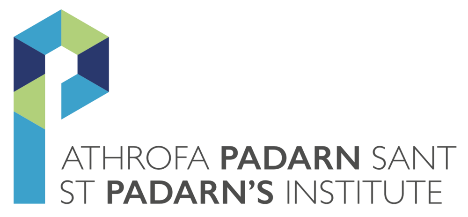 Ffurflen Cymeradwyo Moeseg YmchwilMae’r ffurflen hon yn amlinellu ymchwil sy’n ymdrin â chyfranogwyr dynol drwy ddefnydd holiaduron, cyfweliadau, grwpiau ffocws, neu sylwadau o weithgaredd. Rhaid I bob ymchwilydd gwblhau bob adran o’r ffurflen. Dylech gynnwys copi o’ch Ffurflen Ganiatâd arfaethedig a Thaflen Gwybodaeth i Gyfranogwyr gyda’ch cais.Dylech ddanfon eich cais unwaith i chi ei gwblhau, at: ffion.parry@stpadarns.ac.uk   ar ffurf dogfen Word yn unig. Gall unrhyw ddogfennau sy’n cefnogi eich cais gael eu danfon ar ffurf PDF. Cysylltwch â Ffion Parry ar yr e-bost uchod os oes angen unrhyw gymorth.GWYBODAETH AM YR YMCHWILYDDEnw:E-bost:Enw a chod y modiwl (os yw’n briodol):Teitl yr Aseiniad / Traethawd Hir / Prosiect:O.N. Mae’r ffurflen hon yn cwmpasu gwaith ymchwil sy’n cynnwys cyfranogwyr dynol drwy’r defnydd o holiaduron, cyfweliadau, grwpiau ffocws, neu arsylwi ar weithgareddau. Rhaid i’r holl ymchwilwyr lenwi pob adran o’r ffurflen hon. Dylech gynnwys copi o’ch Ffurflen Ganiatâd a’ch Taflen Wybodaeth i Gyfranogwyr arfaethedig gyda’ch cais. Dylid cyflwyno ceisiadau wedi’u cwblhau at XXXXXXXXXXAtebwch bob un o’r cwestiynau canlynol.Lle y mae angen ateb Ydyw / Nac Ydyw ac ati, rhowch fanylion os ydych yn ateb yn gadarnhaol (neu, os oes angen, i egluro’r ateb negyddol).1. Beth yw amcanion yr astudiaeth/prosiect hwn?2. Sut y bydd yr astudiaeth yn cael ei chynnal? (e.e. cyfweliadau, holiaduron, arsylwi). Dylech gynnwys copïau o unrhyw holiaduron gyda’ch cais.3. Faint o gyfranogwyr a fydd yn cael eu recriwtio, ac ar sail pa feini prawf y byddant yn cael eu dewis?DIOGELU4. A yw’r astudiaeth yn cynnwys cyfranogwyr sydd o dan 16 oed? Nac ydyw / Ydyw5. A yw’r astudiaeth yn cynnwys cyfranogwyr sy’n 16-18 oed? Nac ydyw / YdywOs ydych wedi ateb ‘ydyw’ i’r naill gwestiwn neu’r llall, neu’r ddau gwestiwn, ac mae gan yr astudiaeth gysylltiad uniongyrchol â phobl ifanc o dan 18 oed neu oedolion sy’n agored i niwed, darparwch gopi o dystysgrif uwch gan y Gwasanaeth Datgelu a Gwahardd gyda’ch cais6. A yw’r astudiaeth yn cynnwys cyfranogwyr sy’n arbennig o agored i niwed neu nad ydynt yn gallu rhoi cydsyniad ar sail gwybodaeth? Nac ydyw / Ydyw7. A yw’r astudiaeth yn cynnwys cyfranogwyr sy’n oedolion? Nac ydyw / Ydyw8. A oes unrhyw broblemau diogelu wedi cael eu nodi? Nac oes / OesOs oes, darparwch fanylion y trefniadau y byddwch yn eu rhoi ar waith i sicrhau arferion diogelu da.9. A fydd yr astudiaeth yn cynnwys trafodaeth ynghylch pynciau sensitif? Bydd / Na fydd10. A allai’r astudiaeth beri straen seicolegol, gorbryder, niwed neu ganlyniadau negyddol i’r cyfranogwyr y tu hwn i’r risgiau y byddant yn eu hwynebu mewn bywyd arferol?							Na allai / Gallai11. A fydd cymhellion ariannol (ar wahân i dreuliau rhesymol) yn cael eu cynnig i’r cyfranogwyr?							Na fydd / Bydd12. A ydych yn rhagweld unrhyw broblemau moesegol eraill?  Nac ydw / Ydw CYDSYNIAD AR SAIL GWYBODAETH13.	A fyddwch yn sicrhau cydsyniad ar sail gwybodaeth gan y cyfranogwyr unigol?	Byddaf / Na fyddaf(Dylech gynnwys copi o’ch taflen wybodaeth a’ch ffurflen ganiatâd gyda’ch cais).14. A oes angen ichi ofyn am gydsyniad gan unrhyw sefydliadau neu ddarparwyr gwasanaethau eraill?					Nac oes / Oes15. A fydd unrhyw gyfweliadau’n cael eu recordio ar ffurf sain neu fideo?Na fyddant / ByddantCYFRINACHEDD AC ANHYSBYSRWYDD16. Sut y bydd cyfrinachedd y cyfranogwyr unigol yn cael ei gynnal? 17. Sut y bydd cyfrinachedd y cyd-destun yn cael ei gynnal? 18. Pwy fydd â mynediad at y data amrwd a gesglir e.e. recordiadau, trawsgrifiadau ac ati? Os yw hyn yn cynnwys unrhyw un arall ar wahân i chi eich hunan a’r goruchwyliwr, rhowch eglurhad yma:19. Pwy fydd â mynediad at y darn terfynol o waith? DIOGELU DATA20. Sut y bydd yr holl ddata’n cael eu casglu (e.e. recordiadau, nodiadau ysgrifenedig)? 21. Sut ac am ba hyd y bydd y data’n cael eu storio? Sut y byddwch yn cynnal cyfrinachedd drwy storio’r data?22. Rwy’n cadarnhau y bydd y data ar gyfer y prosiect hwn yn cael eu trin yn unol â Pholisi Diogelu Data Dysgwyr a Pholisi TG Athrofa Padarn Sant. Goruchwyliwr (lle y bo’n berthnasol)Enw:E-bost:Rwyf wedi darllen y ffurflen hon ac yn cefnogi’r dysgwr yn ei astudiaeth arfaethedigLlofnod:Dyddiad:Datganiad yr Ymchwilydd Rwy’n cytuno i gynnal yr astudiaeth hon yn unol â’r canllawiau moesegol sydd wedi’u nodi ym Mholisi Moeseg Ymchwil Athrofa Padarn Sant.Llofnod yr ymgeisydd: 	Dyddiad: 	MAE’R GYMERADWYAETH FOESEGOL WEDI’I RHOI / GWRTHODSYLWADAU:AMODAU (os o gwbl):Llofnod:Enw:Rôl:Dyddiad: